Základní škola Horní Branná a Obecní úřad Horní Branná Vás zvou naSvatováclavský výstup na Vrbičku.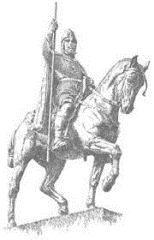                   Přijďte v pátek 28. září 2018              v jakémkoliv počtu, z jakéhokoliv směru. V 16 hodin proběhne kratičká přednáška o svatém Václavovi,         jejíž součástí bude i rekonstrukce jeho smrti.      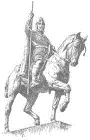 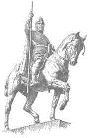 Za deště se akce nekoná.